Algebra II										Name____________________________________	Unit: 5Homework: 6Standard:  Build new functions from existing functions                 MGSE9-12.F.BF.5 (+) Understand the inverse relationship between exponents and logarithms and use this relationship to solve problems involving logarithms and exponents. Standard:  Build new functions from existing functions                 MGSE9-12.F.BF.5 (+) Understand the inverse relationship between exponents and logarithms and use this relationship to solve problems involving logarithms and exponents. Essential Questions:   How do I graph a logarithmic function?Essential Questions:   How do I graph a logarithmic function?Key Words:  logarithm, common logarithm, logarithmic function, Key Words:  logarithm, common logarithm, logarithmic function, Complete the tables. Graph the functions.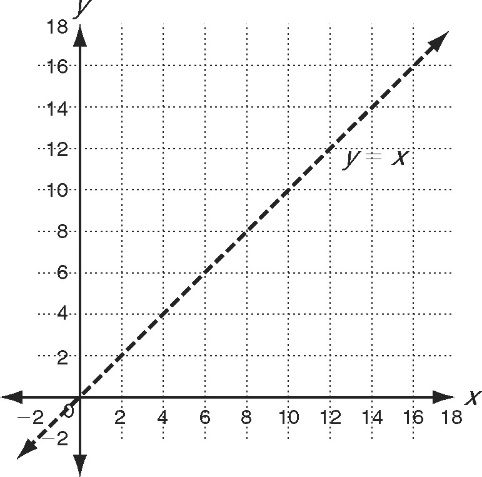 	1.	f (x)  4 x 		f1(x)  log4 xComplete the tables. Graph the functions.	1.	f (x)  4 x 		f1(x)  log4 xUse the given x-values to graph each function. Then graph its inverse.Use the given x-values to graph each function. Then graph its inverse.2. f (x)  0.1 x; x  1, 0, 1, 2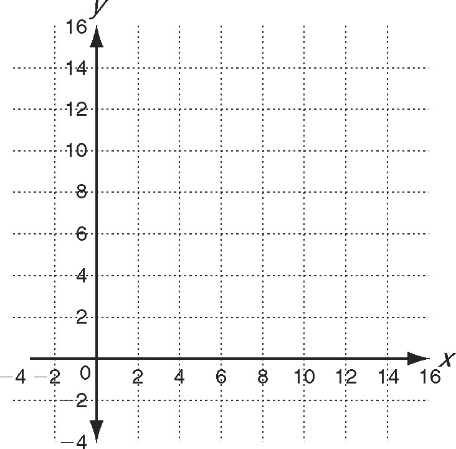 3.  ; x  3, 2, 1, 0, 1, 24.  f (x )  2 x ; x  2, 1, 0, 1, 2, 3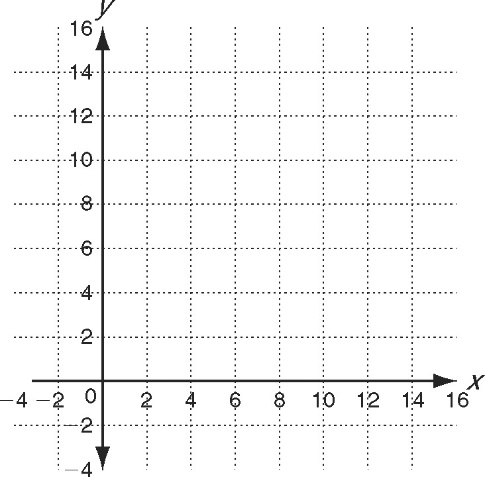 5. ; x  3, 2, 1 ,          0, 1, 2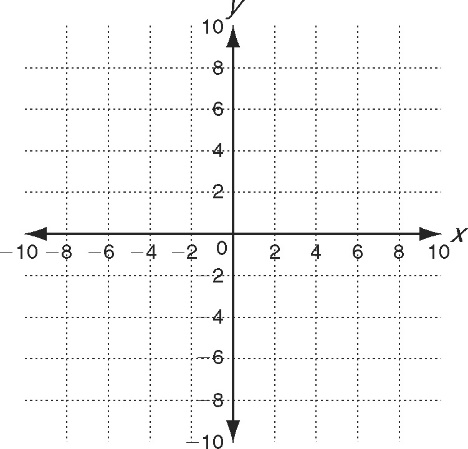 